Spinach Salad with Beets and Oranges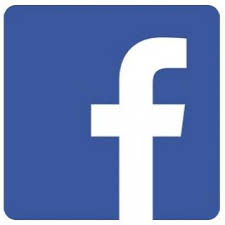 Ingredients: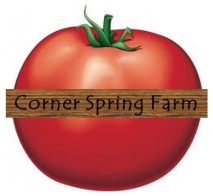 2 Navel oranges				¼ Cup Raspberry Vinegar6 Cups Torn Spinach			¼ Cup minced fresh chives	3 Cups shredded peeled beets – About 6 Large Peeled (I keep them in cold water until ready to peel)1 Tablespoon EVOO (Extra Virgin Olive Oil)2 Tablespoons diced Shallots¼ teaspoon freshly ground pepper¼ cup chopped walnutsSalt to tasteDirections:
Peel oranges and cut each crosswise into 5 slices.  Place spinach on a large a large platter.  Spoon beets onto spinach, and arrange orange slices on beets.  Heat oil in a nonstick skillet over medium high heat.  Add shallots and sauté 1 minute or until tender.  Stir in vinegar and pepper, drizzle over salad.  Sprinkle with chives and walnutsHint: To give some additional flavor top with Feta or Blue cheese.